Паспортлогопедического кабинетаМКОУ «СОШ №1 им.М.Ярагскогоп.Белиджи»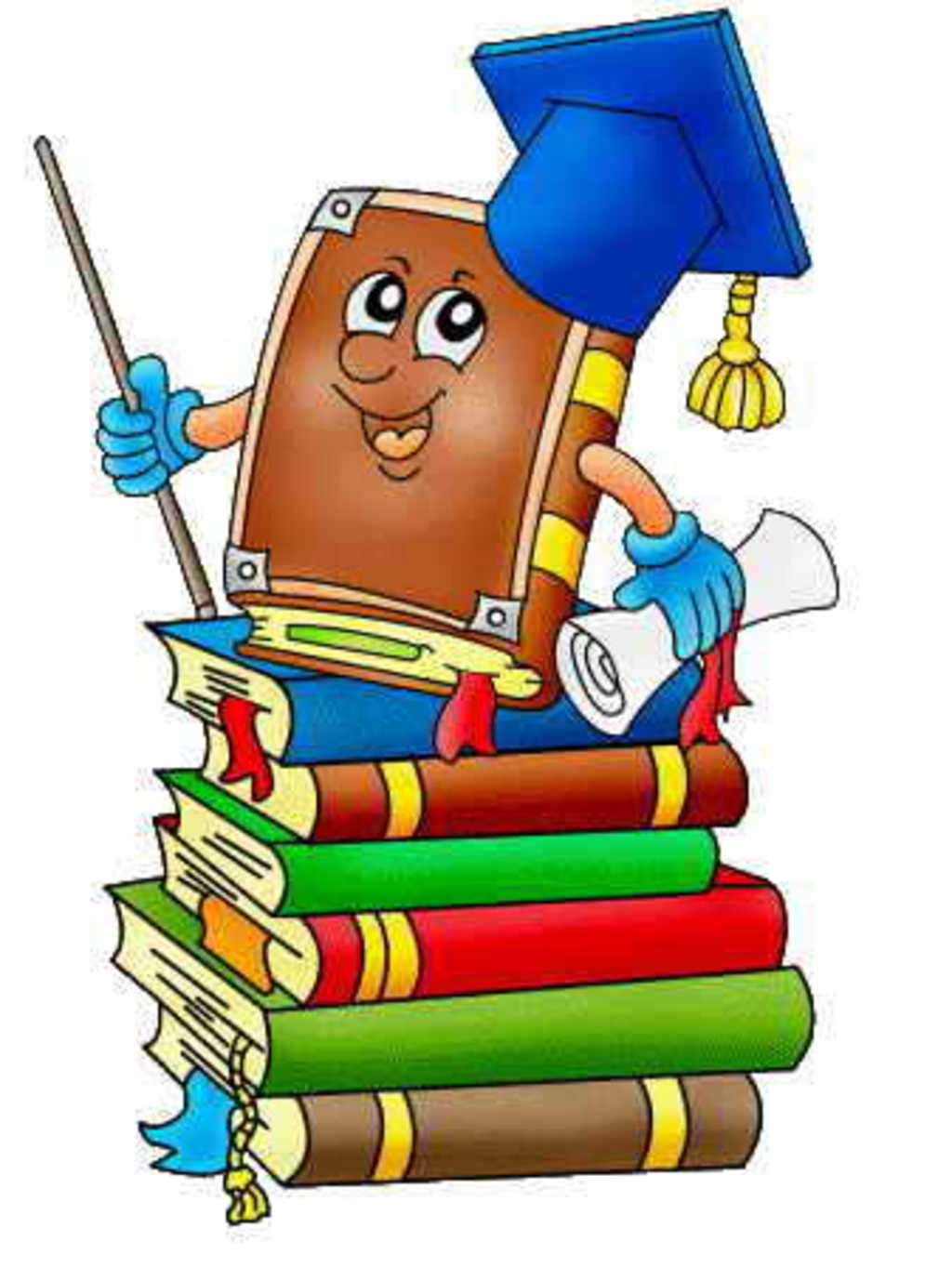           Учитель – логопед:Гашимова Р.С.Краткое описаниеЛогопедический кабинет общей площадью –  24 кв.м. В кабинете предусмотрено одно рабочее место педагога, 6 рабочих мест для подгрупповой работы с детьми и 2 места для индивидуальных занятий.В логопедическом кабинете проводятся подгрупповые и индивидуальные занятия с детьми дошкольного возраста 6 - 7 лет и учащимися 1-4 классов.Основное назначение логопедического кабинета - создание рациональных условий, которые соответствуют ФГОС: развивающая предметно пространственная среда должна быть содержательно - насыщенной, трансформируемой, полифункциональной, вариативной, доступной и безопасной.График занятости логопедического кабинетаПонедельник:  13.00 -15.00Вторник: 13.00 -15.00Среда: 13.00 -15.00Пятница: 9.00-16.00Суббота 10.00-14.00Правила пользования логопедическим кабинетом- ключи от кабинета в двух экземплярах (один у логопеда, второй у заместителя директора по УВР)- влажная уборка кабинета производится 2 раза в неделю;- ежедневно проводится проветривание кабинета;- перед каждым применением и после него производится обработка логопедических зондов и шпателей медицинским спиртом и в стерилизаторе;- кабинет оборудован зоной для подгрупповых занятий, зоной для индивидуальных занятий, игровой зоной;- по окончании рабочего дня проверяется закрытость окон, отключение электрических приборов.Логопедический кабинет предназначен для:1. Проведения диагностического обследования речевого развития детей старшего дошкольного возраста и младших школьников, оказания помощи в освоении общеобразовательных программ обучающимся, имеющим различные нарушения устной и письменной речи (первичного характера).
2. Проведения подгрупповых и индивидуальных занятий учителя-логопеда с детьми.Задачи коррекционной работы:1) Развитие общих произвольных движений. Совершенствование статической и динамической организации движений, скорости и плавности переключения с одного движения на другое.2) Развитие тонких дифференцированных движение кисти и пальцев рук.3) Формирование психологической базы речи. Развитие познавательных психических процессов: внимания, восприятия и памяти разной модальности, мышления, воображения.4) Развитие речевого аппарата. Совершенствование статической и динамической организации движений артикуляционного, дыхательного и голосового отделов речевого аппарата, координации их работы.5) Развитие мимической мускулатуры. Нормализация мышечного тонуса, формирование выразительной мимики.6) Формирование правильного звукопроизношения. Постановка, автоматизация звуков, их дифференциация.7) Развитие фонематических процессов. Обучение опознанию, различению, выделению звуков, слогов в речи, определению места, количества и последовательности звуков и слогов в слове.8) Формирование слоговой структуры слова. Тренировка в произношении и анализе слов различной слоговой структуры.9) Развитие и совершенствование лексико-грамматической стороны речи. Формирование умения понимать предложения, логико-грамматические конструкции разной степени сложности, уточнение, закрепление, расширение словаря по лексическим темам, активизация использования предложных конструкций, навыков словообразования, словоизменения, составления предложений и рассказов.10) Подготовка к обучению грамоте. Формирование умения устанавливать связь между звуком и буквой, навыков звукобуквенного анализа, слитного чтения с пониманием смысла прочитанного.11) Своевременное предупреждение и преодоление трудностей в освоении обучающимися общеобразовательных программ.3. Консультативной работы учителя - логопеда с родителями (беседы, показ приемов индивидуальной коррекционной работы с ребенком).
4. Консультативной работы учителя - логопеда с педагогами.Основные направления работы,проводимые в логопедическом кабинетелогопедическое обследование;составление индивидуальных программ логопедического сопровождения и планов групповой работы;проведение индивидуальных и групповых занятий;консультирование педагогов и родителей;ведение документации.Оснащение кабинетаДокументация логопеда Материалы для логопедического обследования Материалы для коррекции мимики, речевого дыхания артикуляционной моторики и звукопроизношения, слоговой структуры слова Пособия для развития мелкой моторики Материал для развития фонематического слуха и формирования фонематического восприятия (дифференциации фонем) Материалы для формирования лексико-грамматического строя речи и связной речи Материал для развития навыков звуко-буквенного анализа и синтеза и обучения грамоте Материалы для развития высших психических функций Компьютерные логопедические программыКомпьютерные презентацииУчебники и справочники по логопедииМетодические пособияОборудование логопедического кабинетаЗона индивидуальной работы1. Светильник для подсветки логопедического зеркала в кабинете длина 65 см -1 шт.2. Кварцевый стерилизатор логопедических инструментов- 1 шт.3. Комплект постановочных зондов по методике Л.С. Волковой  7 шт +шариковый зонд -1 комплект.4. Комплект массажных зондов 12 шт. (полноразмерные) -1 комплект.5. Стол логопедический   -1 шт.6.Бегемотик логопедический «Жу-жа» -1 шт7. Логопедический «навигатор» языка -1 шт.8.Футляр для хранения зондов -2 шт.9.Роторасширители резинопластиковые - 4 шт.10.  Шпатель Корицкого нержавеющий, полированный -1 шт.11.Зонд для постановки звука Р (2 шарика)-1 шт.Оснащение кабинета1. Доска одноэлементная настенная - 1 шт.3. Шкаф для учебных пособий -1 шт.4.Стол преподавателя-1шт. 5.Зеркало индивидуальное для логопедических занятий 15x21 см - 6 шт.7. Стулья детские –  4шт.8.  Компьютер-1 шт.10. Логопедический массажный мячик-4 шт.11. Массажер «Чудо - валик» -4 шт.12.Устройство для помощи в обучении правильному речевому дыханию «Носовая флейта» -4 шт.13.Зажим для носа мягкий -4 шт.14.Язычок гудок «Клоун» -2 шт.15.Набор дудочек -2шт.16. Устройство для развития речевого дыхания –«губы свисток» -4 шт.17. Игрушка для развития речевого дыхания «Летающий шарик» -4 шт.18. Резиновый муляж ротовой полости для логопедических занятий -1 шт.19. Мячик с резинками для развития моторики у ребенка -1 шт.20. Игрушка для развития мелкой моторики "Капитошка" -2 шт.ДокументацияI. Нормативно-правовые документы Федерального уровня (электронный носитель)Закон РФ от 10 июля 1992 г. N 3266-1 «Об образовании» (с изменениями и дополнениями).Постановление Главного государственного санитарного врача РФ от 26 марта 2003г. № 24 «О введении в действие санитарно-эпидемиологических правил и нормативов СанПиН 2.4.1.1249-03».Положение Конвенции о правах ребёнка.Конституция Российской ФедерацииПоложение о правах и нормах охраны труда, техники безопасности и противопожарной защиты.Постановление Правительства РФ «Об утверждении Сан Пин 2.4.2.28-10 «Санитарно-эпидемиологические требования к условиям и организации обучения в общеобразовательных учреждениях» от 29.12. 2010 № 189 II. Нормативно-правовое обеспечение деятельности учителя-логопеда общеобразовательной школы (электронный носитель)Трудовой Кодекс РФ от 30 декабря 2001 г. № 197-ФЗ (в редакции Федерального закона от 30 июня 2006 г. № 90-ФЗ) Постановление Правительства РФ от 3 апреля 2003 г. № 191 "О продолжительности рабочего времени (норме часов педагогической работы за ставку заработной платы) педагогических работников образовательных учреждений" (с изменениями, внесенными постановлением Правительства РФ от 1 февраля 2005 г. № 49 "Об изменении и признании утратившими силу некоторых актов Правительства Российской Федерации") (Извлечение)Приказ Министерства образования и науки Российской Федерации от 27 марта 2006 г. № 69 «Об особенностях режима рабочего времени и времени отдыха педагогических и других работников образовательных учреждений» Закон РФ «Об образовании» Постановление Правительства РФ от 29.10.2002 N 781 «О списках работ, профессий, должностей, специальностей и учреждений, с учетом которых досрочно назначается трудовая пенсия» Постановление Правительства РФ от 01.10.2002 N 724 «О продолжительности ежегодного основного удлиненного оплачиваемого отпуска, предоставляемого педагогическим работникам образовательных учреждений»Приказ Минобразования РФ от 07.12.2000 N 3570 Положение «Об утверждении положения о порядке и условиях предоставления педагогическим работникам образовательных учреждений длительного отпуска сроком до одного года» III. Нормативно-правовое обеспечение профессиональной деятельности учителя-логопеда как сотрудника общеобразовательной школы (электронный носитель)Письмо Минобразования РФ от 14 декабря 2000 г. № 2 «Об организации работы логопедического пункта общеобразовательного учреждения».Письмо Минобразования РФ от 22 января 1998 г. № 20-58-07 ин/20-4 «Об учителях-логопедах и педагогах-психологах учреждений образования».Инструктивно-методическое письмо «О работе учителя-логопеда при общеобразовательной школе». Ястребова А.В., Бессонова Т.П., М., Когито-Центр, 1996 (По заказу Министерства образования РФ). Внутренняя документация учителя-логопедаЖурнал обследования речевого развития детей и динамических наблюдений за состоянием речи детей, зачисленных на логопедические занятия.Журнал учёта посещаемости групповых и индивидуальных занятий с детьми.Индивидуальные карты речевого развития учащихся детей.Годовой план работы учителя-логопеда.Рабочая программа и перспективный план работы учителя логопеда на учебный год с различными группами учащихся.Циклограмма работы учителя-логопеда.Расписание индивидуальных и фронтальных занятий с детьми.Рабочие тетради учащихся.Тетради для домашних заданий учащимся с нарушениями звукопроизношения (у детей).Годовые отчёты о проделанной работе.Паспорт логопедического кабинета.Рабочий журнал учителя-логопедаПредметно-развивающая среда логопедического кабинетаФормирование звукопроизношения1. Артикуляционные упражнения (пособия)2. Профили звуков (папка)3. Автоматизация звуков в словах, предложениях, текстах. Вводим звуки в речь.4. Пособия для работы над речевым дыханием5. Предметные картинки на все изучаемые звуки6. Альбомы на автоматизацию поставленных звуков7. Тексты на автоматизацию поставленных звуков8. Логопедическое лото для автоматизации поставленных звуковРазвитие слухового внимания (неречевые звуки)1. Звучащие игрушки: дудочка, погремушки, колокольчики, игрушки-пищалки.2. Коробочки с сыпучими наполнителями, издающими различные шумы (горох, фасоль, крупа, мука).Формирование фонематического слуха и восприятия1. Сигнальные кружки на дифференциацию звуков2. Предметные картинки на дифференциацию звуков3. Тексты на дифференциацию звуковГрамота1. Магнитная азбука2. Схемы для анализа предложений3. Наборы предметных картинок для деления слов на слоги4. Касса букв и слогов5. Рабочие тетради, простые карандаши, ручки для «печатания» букв, слогов, слов, предложений6. Настенные пособия «Азбука», «Буквы-прописи», «Город звуков».Работа над словаремПредметные картинки на лексические темы:«Мебель»«Продукты питания»«Посуда»«Насекомые»«Профессии»«Деревья»«Инструменты»«Игрушки»«Времена года»«Домашние и дикие птицы»«Домашние и дикие животные»«Одежда, обувь, головные уборы»«Новый год»«Грибы, ягоды»«Осень»«Весна»«Морские обитатели»«Овощи»«Фрукты»«Космос»«Космонавтика»«Цветы»«Хлеб»«Животные жарких и холодных стран»«Транспорт»«Предметные картинки на подбор антонимов»«Предметные картинки на подбор синонимов»«Многозначные слова»«Множественное число»«Один – много»«Словообразование»Грамматический строй речи1. Схемы предлогов2. Пособия на составление предложений с простыми и сложными предлогами3. Пособия на согласование частей речи4. Деформированные текстыРазвитие связной речи1. Серия сюжетных картинок2. Сюжетные картинки3. Предметные картинки для составления сравнительных и описательных рассказовРазвитие мелкой моторики (личные или изготовленные самостоятельно учителем-логопедом)1. Бусы2. Шнуровки3. Счётные палочки4. Мозаики5. Разноцветные прищепки6. Массажные мячики, мячи-ежи, эспандер, тренажер для массажа пальцев и ладоней рук «Шарики су – джок»7. Пластилин8. Трафареты для штриховки (на все лексические темы)9. Цветные карандашиРазвитие речевого дыхания.1. Наборы бабочек, снежинок, самолетов, султанчиков, вертушек.2. Воздушные шары, мыльные пузыри, трубочки, ватные шарики, теннисные мячики, перышки.3. Игры: «Загони мяч в ворота», «Сдуй снежинку с варежки», «Буря в коробке»Развитие восприятия (цвет, форма, величина).1. Парные картинки.2. Ленты, веревки, шнурки, нитки, карандаши, полоски разной длины.3. Счетные палочки для выкладывания фигур.4. Настенные пособия плоскостных и объемных геометрических фигур.5. Дидактические игрыРазвитие ориентировки во времени.1. Картины-пейзажи разных времен года.2. Режим дня в картинках: утро, день, вечер, ночь.3. Набор картинок с изображением различных действий людей (детей) и природных явлений в разные времена года, части суток.Развитие мышления, зрительного внимания, памяти.1. Разрезные картинки различной конфигурации (2, 3, 4 и более частей); сборные картинки - паззлы.2. Разборные игрушки: матрешки, пирамидка.3. «Чудесный мешочек».4. Сюжетные картинки.5. Игры: «Исключение четвертого лишнего», «Чего недостает? », «Что не дорисовал художник? », «Чем похожи, чем отличаются? », «Найди фрагменты картинки, изображенные вверху», «Найди одинаковые».6. Классификаторы для выполнения заданий на классификацию, обобщение.7. Набор картинок «Нелепицы».Методическая и специальная литература1. Диагностический комплект. Логопедическое обследование младших школьников. Часть 1 (1 шт)2. Учение без мучения. Коррекция дисграфииЗегебарт Г. 3.Волшебные обводилки. Формирование графомоторных навыков. Комплект коррекционно-развивающих материалов Зегебарт Г.М. -1 шт.4.Логопедические картинки для автоматизации звука «Р»5.Логопедические картинки для автоматизации звука "З"6.Логопедические картинки для автоматизации звука "С"7.Логопедические картинки для автоматизации звука "Ж"8.Логопедические картинки для автоматизации звука "Л"9.Логопедические картинки для автоматизации звука "Ф"10.Логопедические картинки для автоматизации звука "Ц"11.Логопедические картинки для автоматизации звука "Ч"12.Логопедические картинки для автоматизации звука "Ш"13.Логопедические картинки для автоматизации звуков "Щ и Х"Библиотека кабинета представлена личным фондом учителя-логопеда в электронном виде.Бородич А.М. Методика развития речи детей.- М.: Просвещение, 1989, 96 стр.Волкова Л.С., Лалаева Р.И. Логопедия.- М.: Просвещение, 1989, 147 стр.Волкова Л.С., Селивёрстов В.И. Хрестоматия по логопедии.- М.: Владос, 1997, 107 стр.Ефименкова Л.Н. Коррекция устной и письменной речи учащихся начальных классов.- М.: Просвещение, 1989, 105 стр.Ефименкова Л.Н., Мисаренко Г.Г. Организация и методы коррекционной работы логопеда на школьномлогопункте.- М.: Просвещение, 1991, 100 стр.Ефименкова Л.Н., Садовникова И.Н. Исправление и предупреждение дисграфии у детей. - М.: Просвещение, 1989, 105 стр.Кобзарева Л.Г., Резунова М.П., Юшина Г.Н. Коррекционная работа со школьниками с нерезко выраженным общим недоразвитием речи на первом этапе обучения. – Воронеж: Учитель, 2001, 103 стр.Косинова Е.М. Уроки логопеда. – М.: Эксмо, 2005, 154 стр.Милостивенко Л.Г. Методические рекомендации по предупреждению ошибок и письма у детей.- Санкт-Петербург: Стройлеспечать, 1995, 86 стр.Политова Н.И. Развитие речи учащихся начальных классов.- М.: Просвещение, 1990, 105 стр.Пятак С.В. Читаю слова и предложения. – М.: Эксмо, 2008, 67 стр.Рау Е.Ф., Рождественская В.И. Исправление недостатков произношения у школьников.- М.: Просвещение, 1989, 105 стр.Садовникова И.Н. Нарушения письменной речи и их преодоление у младших школьников.- М.: Владос, 1977, 67 стрСеливерстов В.И. Игры в логопедической работе с детьми.- М.: Просвещение, 1989, 100 стр.Светлова И.К. Домашний логопед.- М.: Эксмо, 2005, 67 стр.Филичева Т.Б., Чивилева Н.А., Чиркина Г.В. Основы логопедии.- М.: Просвещение, 1989, 105 стр.Фомичева М.Ф.- Воспитания у детей правильного произношения.- М.: Просвещение, 1981, 56 стр.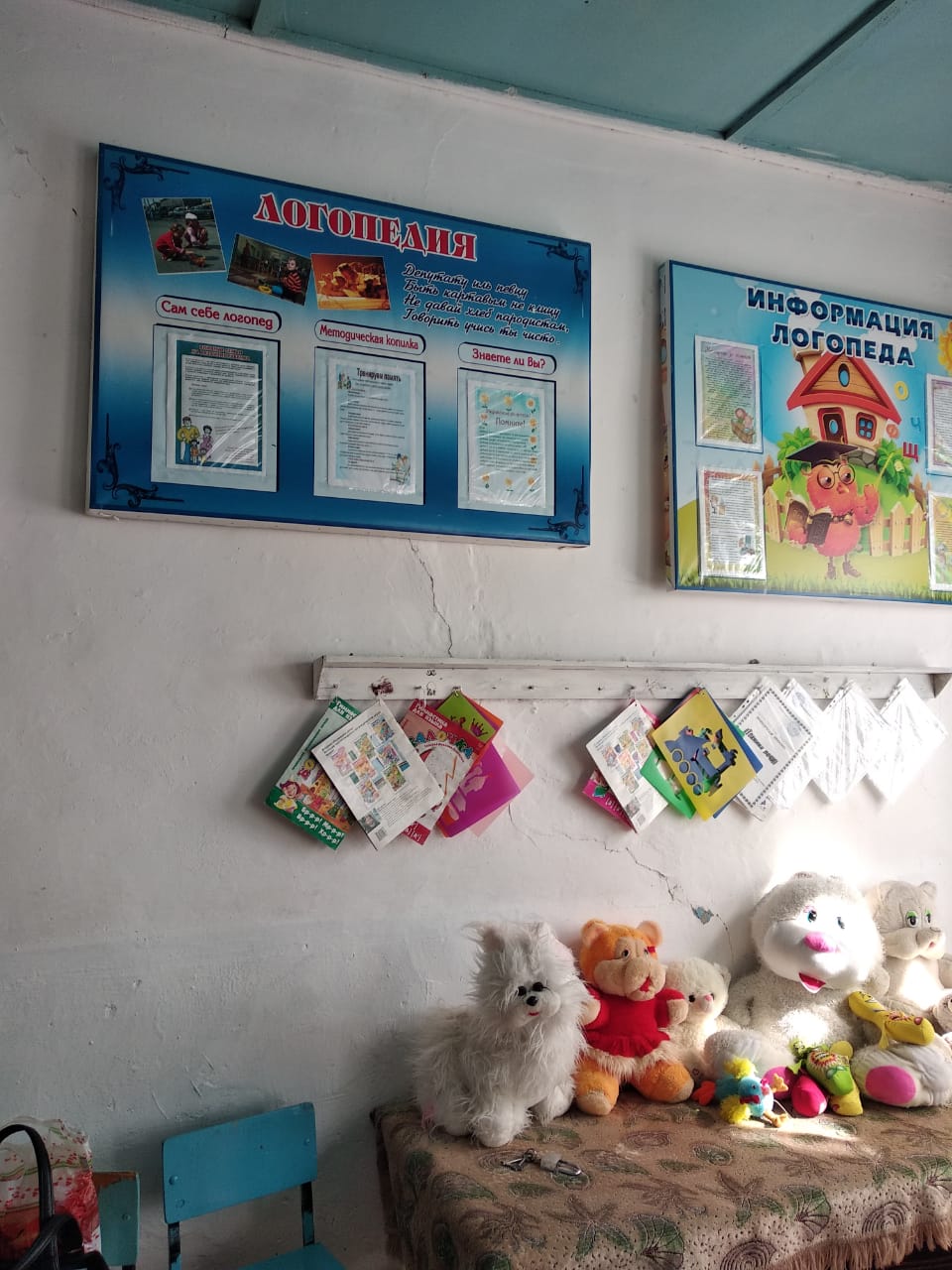 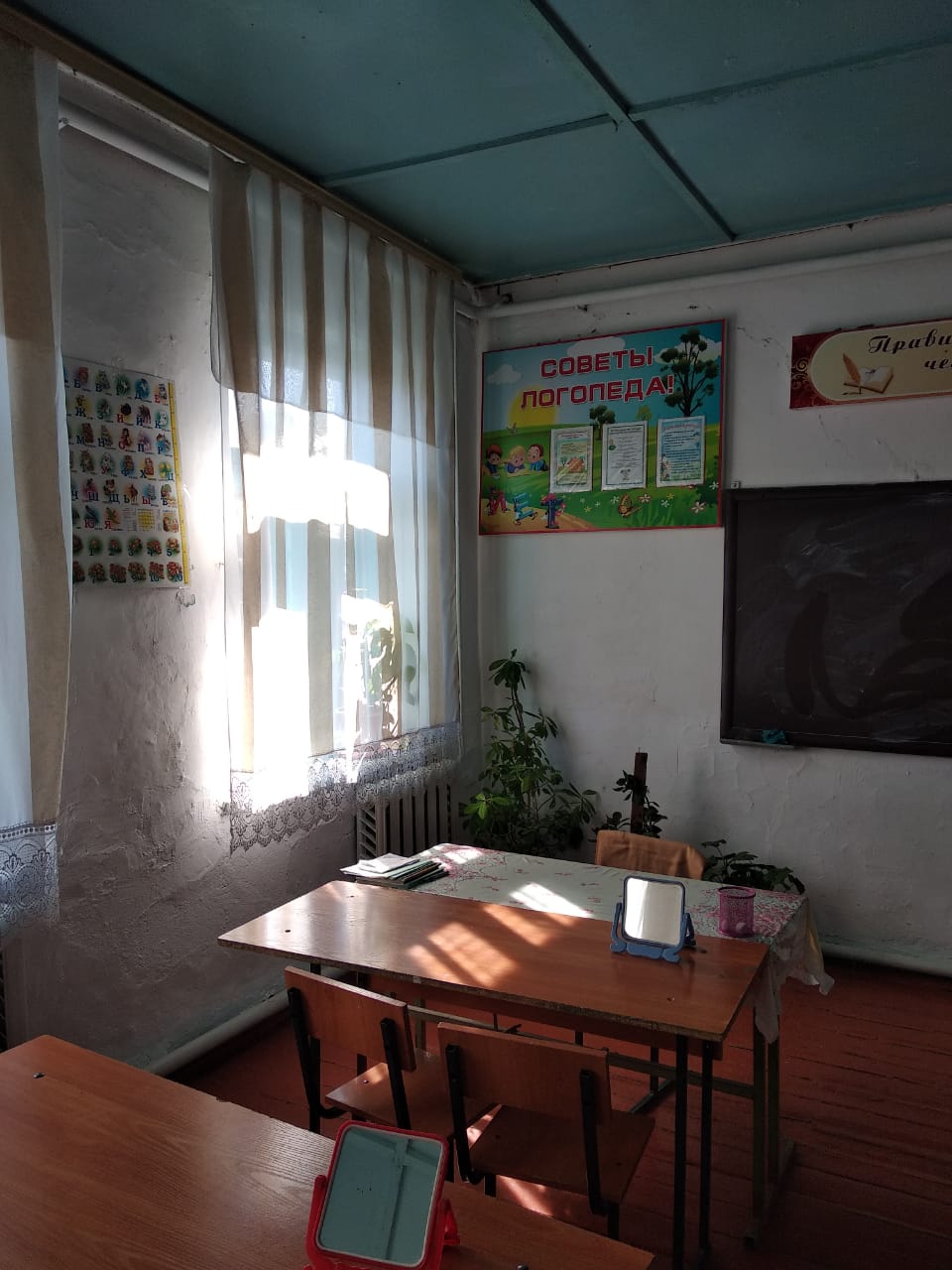 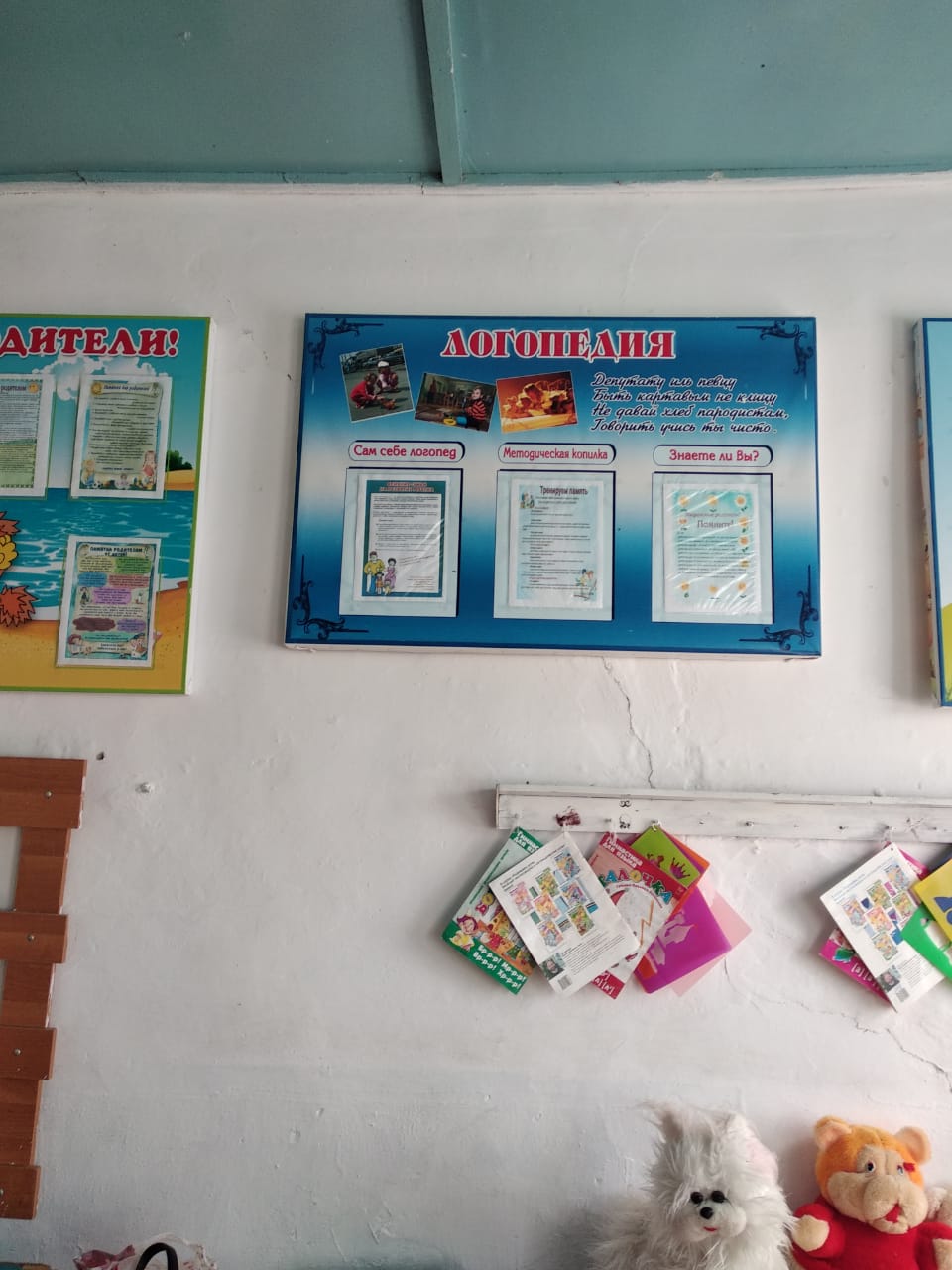 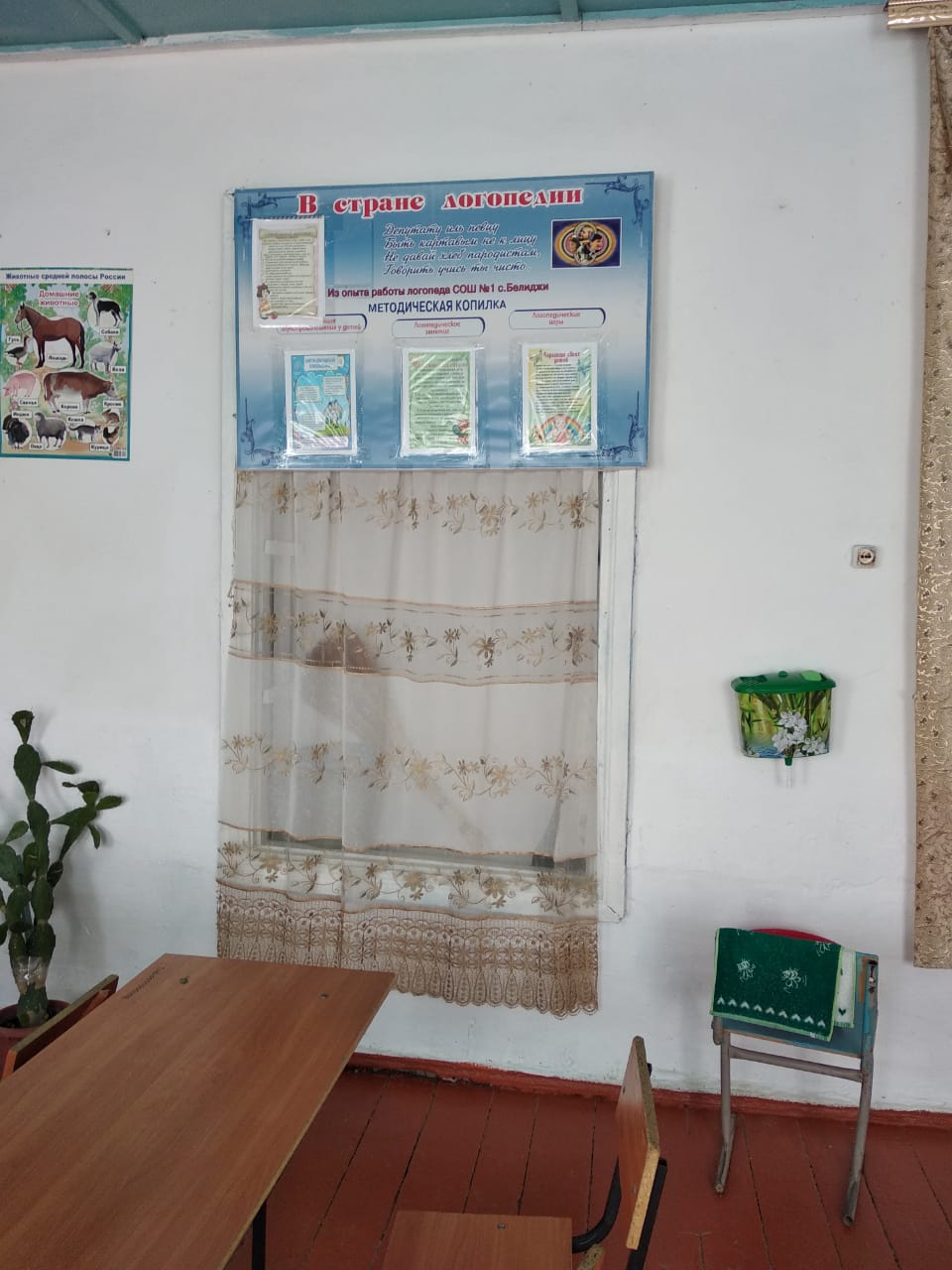 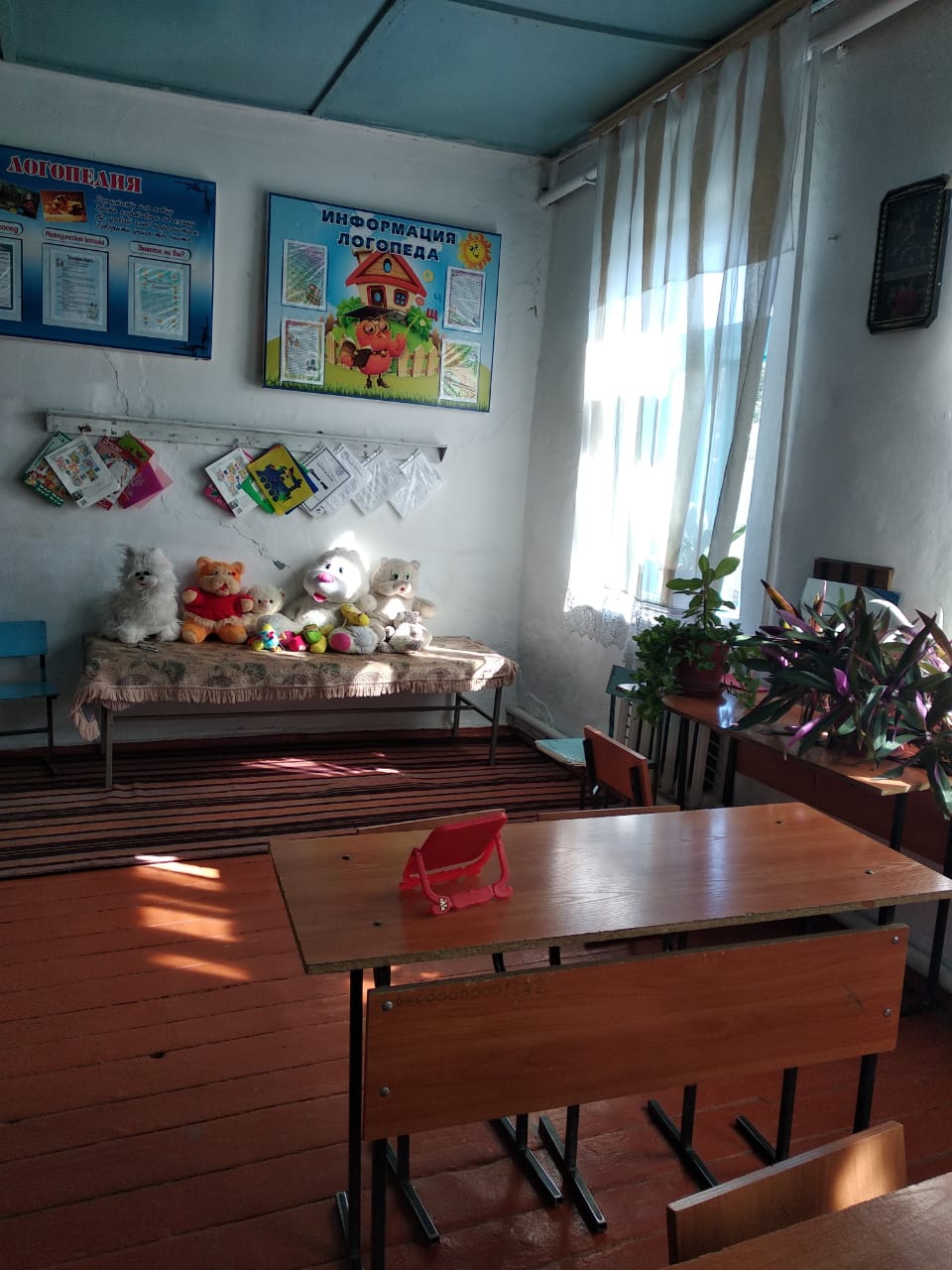 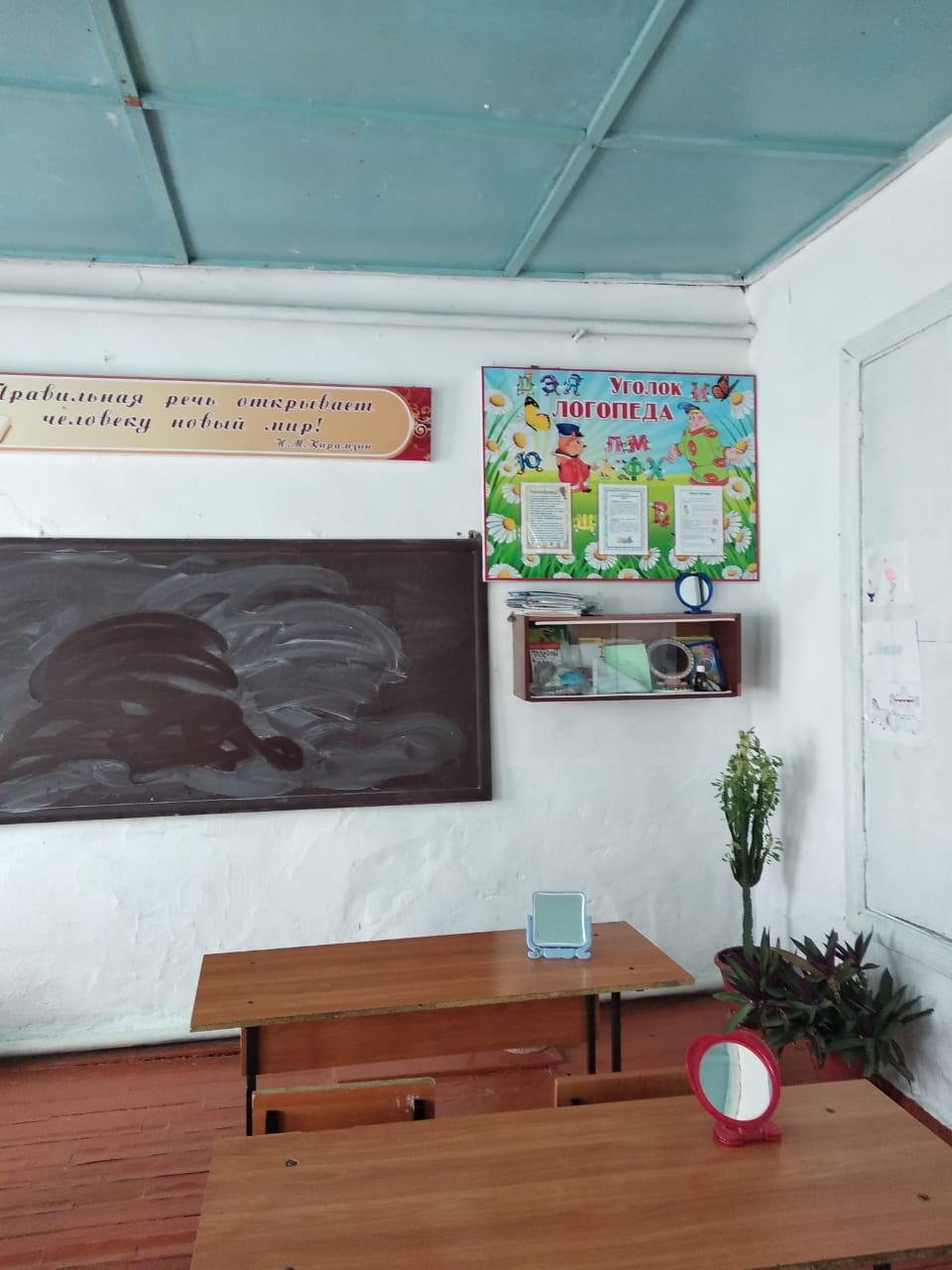 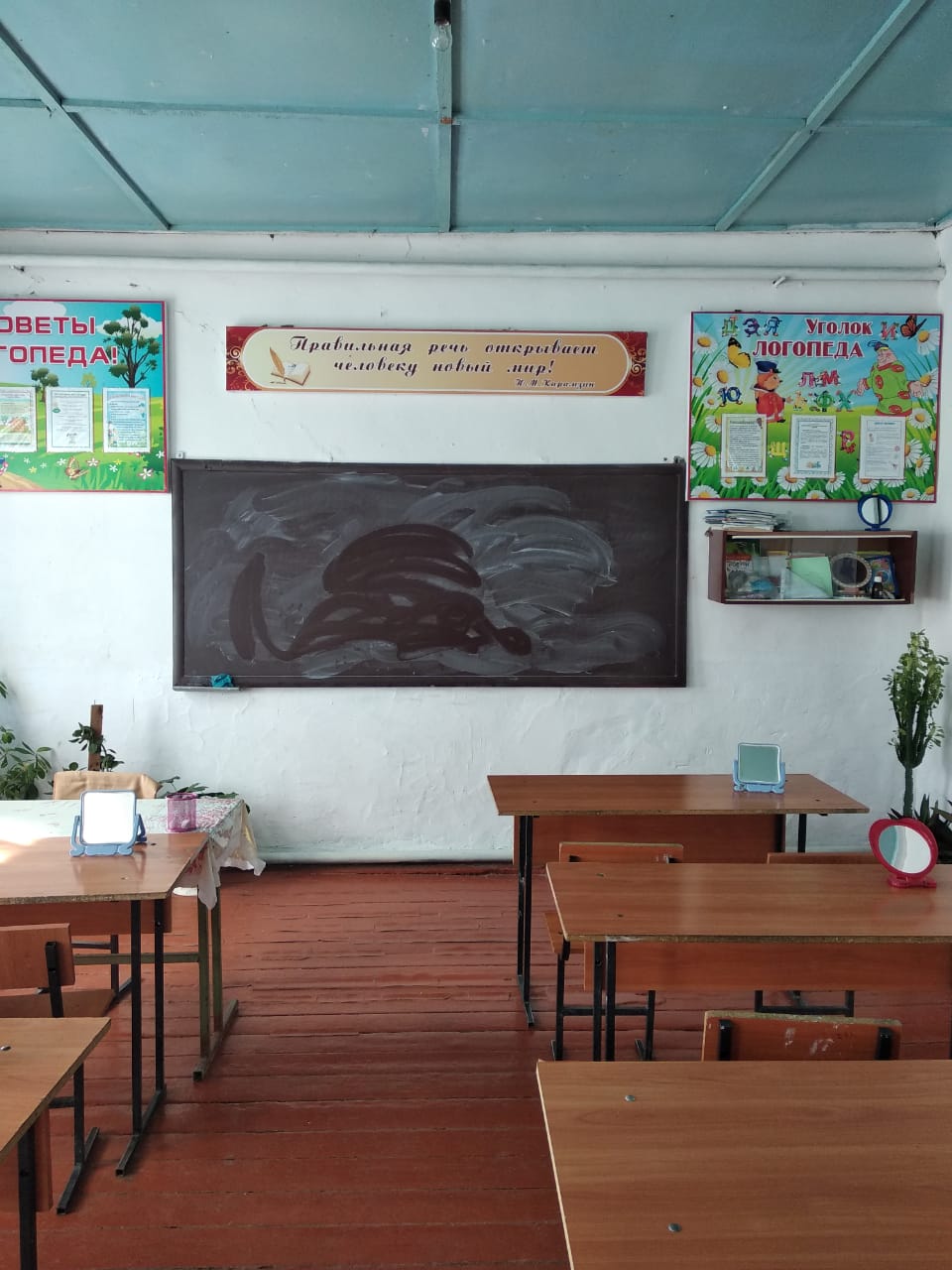 № п/пНаименованиеКоличество1Рабочий стол12Компьютерный стол13Парты24Стулья75Столик16Стульчики детские27Мебельная стенка18Зеркало настенное19Зеркало индивидуальное210Компьютер111Полочка112Доска113Часы настенные114Светильник настенный115Мыло, полотенце№ п/пНаименование1Нормативно-правовая база. Законы РФ. 2Положение и документы, регламентирующие работу логопедического кабинета ОУ. Функциональные обязанности учителя-логопеда ОУ.3Образцы ведения документации учителем-логопедом ОУ.Паспорт логопедического кабинета. 4План доукомплектования кабинета.5Журнал учета посещаемости логопедических занятий.6Журнал учёта детей, нуждающихся в логопедической помощи.7Речевые карты.8Список обучающихся, записанных на коррекционно-логопедические занятия.9Списки обучающихся по логопедическим группам.10Годовой план логопеда.11План работы логопеда с педагогами школы.12План работы логопеда с родителями обучающихся.13Перспективные планы индивидуальной логопедической работы.14Перспективные планы работы групповой работы.15Программы логопедического сопровождения на детей-инвалидов.16Тетради динамики речевого развития обучающихся.17Поурочные планы.18Расписание работы учителя-логопеда.19План повышения профессионального мастерства.20План внеклассной работы.21Отчёт работы логопеда за прошедший учебный год. Аналитическая справка к отчёту.22Папка «Работа с родителями учителя-логопеда».23Папка «Открытые занятия учителя-логопеда».24Папка «Взаимосвязь учителя-логопеда с педагогами школы».25Папка «Инновации и распространение педагогического опыта».26Папка с материалами для логопедических уголков.27Тетрадь взаимодействия учителя-логопеда и педагога-психолога.28Журнал учёта открытых занятий и консультаций учителя-логопеда.29План посещений уроков и занятий педагогов.30Папка «Коррекционная педагогика».№ п/пНаименование1Материалы для логопедического обследования по Трубниковой Н.М.2Методики по выявлению оптическойдисграфииобучающихся общеобразовательной школы. Авторы: О.В. Елецкая, Н.Ю. Горбачевская.3Диагностика мелкой моторики детей.4Схема обследования детей с дизартрией по методике психолого-логопедического обследования детей с нарушениями речи Г.А. Волковой.5Карта логопедического обследования по О.. Приходько.6Мониторинг коррекционно-логопедической работы.7Практические материалы для обследования устной речи детей по Т.А. Фотековой.8Структура протокола обследования речи обучающихся.9Мониторинг развития устной речи обучающихся.10Альбомы с наглядным материалом для логопедического обследования по О.Б. Иншаковой:«Обследование произношения».«Обследование фонематического восприятия, фонематического анализа и синтеза, фонематических представлений».«Обследование слоговой структуры слова».«Обследование словаря».«Обследование грамматического строя речи».«Самостоятельная речь».№ п/пНаименование1Папки с картинками для проведения артикуляционной гимнастики:«Весёлая гимнастика».«Тру-ля-ля».«Тра-ла-ля» для язычка».2Подборка картинок для артикуляционной гимнастики.3Папка «Звуки и буквы» с картинками-символами звуков (букв).4Папка с практическими материалами для проведения артикуляционной гимнастики.5Папка «Исправляем произношение».6Папка с физминутками.7Практические материалы для индивидуальных и групповых занятийпо развитию общей, мелкой и артикуляционной моторики, мимики, речевого дыхания и голоса, дикции по лексическим темам.8Папка с профилями артикуляции и символами свистящих, шипящих, сонорных звуков [р], [л].9Папки с картинками для артикуляции и постановки звуков:[л];[р];свистящих звуков.10Папка с картинками артикуляционных упражнений и их символов.11Папка «Артикуляция звуков в графическом изображении».12Папка «Звукоподражание».13Папка с картинками для развития и коррекции мимики и эмоций.14Пособия для развития речевого дыхания: снежинки, бабочки, рыбки, свистульки, воздушные шары, губные гармошки, пузырьки и др.15Настольные игры для автоматизации звуков: «Ёжик», «Ракета», «Цветок», «Машинка», «Чудо ель».16Папка с практическими материалами: «Гласные звуки».17Подборки картинок на гласные звуки.18Папки с практическими материалами на автоматизацию звуков:[л], [л'];[р], [р'];свистящих;шипящих.19Папки с картинками на автоматизацию звуков:[л];[j];[р];свистящих;[ш], [ж];шипящих.20Альбом «Картинки для автоматизации звуков».21Рабочие тетради по автоматизации звуков:[с];[с], [с'];[з], [з'], [ц];[л], [л'];«Фонетические рассказы и сказки. Часть 1. Звуки [а], [у], [м], [к], [о], [с], [л], [п]»;«Фонетические рассказы и сказки. Часть 2. Звуки [и], [ш], [т], [х], [з], [б], [ж], [н]».22Подборки игр на автоматизацию звуков:[к], [г], [х], [j];[р], [р'], [л], [л'];свистящих звуков;шипящих звуков.23Папка «Просодия».24Игры для коррекции слоговой структуры слова:«Поезд».«Пирамидка».25Кубик, бусы для коррекции слоговой структуры слова.26Игры «Кнопочки», «Лабиринт» для автоматизации звуков и коррекции слоговой структуры слова.27Шпатели и постановочные зонды.28Игрушки и картинки – символы звуков, для автоматизации и дифференциации звуков.29Настенное пособие «Домики звуков».30Настенное пособие «Артикуляционная гимнастика».№ п/пНаименование1Пуговицы, мелкие предметы и игрушки.2Пособия для шнурования: «Матрёшка», «Шнуровальный планшет».3Картинки с изображением упражнений пальчиковой гимнастики.4Пластилин.5Цветные карандаши и краски.6Трафареты.7Картинки для раскрашивания и штрихования.8Ящик с песком.9Материалы для самомассажа пальцев рук.10Тренажёр «Ёжик» для массажа пальцев и кистей рук.11Тренажёры для развития силы пальцев и кистей рук.12Мозаики.13Счёты.№ п/пНаименование1Пособия для различения неречевых звуков: бубен, дудочка, свисток, губные гармошки, бутылочки с различным наполнением, звучащие игрушки.2Наглядный материал для различения речевых звуков по высоте.3Наглядный материал для различения ритмических последовательностей.4Альбом с картинками – словами паронимами.5Настольные игры на дифференциацию звуков: «Домики для звуков», «Помоги Мальвине», «Мальвине или Буратино?», «На самолёте или на автобусе?», «Большой и маленький колокольчик».6Альбомы с картинками на дифференциацию звуков.7Папки с практическим материалом для дифференциации звуков:[ы] – [и];[з] – [с];[с] – [ц];[ш] – [ж];[ч] – [ш];[ш] – [щ];[ч] – [щ];[с] – [ш];[з] – [ж];[щ] – [с'];[ч] – [ц];[с] – [ч];[л] – [л'];[л] – [j];[л] – [у], [в];[р] – [л];звонких и глухих согласных.8Подборки игр на дифференциацию звуков:свистящих и шипящих;[р] – [л];разных звуков.№ п/пНаименование1Карточки с предметными картинками на разные лексические темы.2Картотека загадок по лексическим темам:Зима.Новый год.Город.Транспорт.Весна.Профессии.Цветы.Рыбы.Дом.Мебель.Школа.Животные Севера и жарких стран.Овощи.Фрукты.Осень.Деревья.Ягоды.Одежда.Обувь.Посуда.Продукты питания.Дикие и домашние животные.Зимующие, перелётные и домашние птицы.Насекомые.Грибы.Игрушки.3Кукла.4Игрушки.5Папки разные:«Предлоги». «Логопедические игры».«Числительные».«Слова-действия».«Антонимы. Единственное и множественное число».«Словосочетание».«Предложение».«Текст».6Папки на лексические темы:«Игрушки. Дети».«Транспорт».«Растения. Грибы. Цветы».Профессии».«Овощи».«Фрукты».«Времена года. Весна. Лето».«Времена года. Осень. Зима».«Части тела».«Инструменты».«Одежда. Обувь».«Мебель. Бытовые приборы. Дом».«Посуда. Продукты».«Насекомые».«Птицы».«Дикие животные».«Домашние животные».«Цвет».8Лото:«Ботаническое».«Зоопарк».9Игра «Когда это бывает?» на развитие словаря и связной речи по теме «Времена года».№ п/пНаименование1Кассы букв.2Фишки – символы звуков.3Звуковая линейка.4Схемы предложений.5Палочки и шнурки для выкладывания букв.6Ящик с песком, манка для написания букв.7Разрезные карточки «Собери букву».8Папка «Буквы».9Карточки со слогами.10Настенное пособие «Слоговая таблица».11Настенное пособие «Алфавит».12Настенное пособие «Гласные и согласные звуки и буквы».13Наборное полотно для составления слов из букв.14Кубики с буквами.15Тренажёры для развития техники чтения «Логопедическая азбука. От слова к предложению».16Тексты для проверки техники чтения.17Книги для чтения.18Картинки с текстами для чтения.19Игры:«Читаем по слогам».«Поём слоги».«Составляем из букв слова».«Чтение по слогам. Тренажёр».20Таблицы со слогами для составления слов.21Папки:«Звуко-буквенный анализ и синтез».«Поиграем со словами. Развитие навыков звуко-буквенного анализа и синтеза».«Коррекция оптических нарушений письменной речи».«Коррекция фонематических нарушений письменной речи».«Коррекция грамматических нарушений письменной речи».«Коррекция нарушений языкового анализа и синтеза письменной речи».№ п/пНаименование1Пазлы и разрезные картинки.2Домино.3Мозаика.4Игры:«Чудесное путешествие Нильса с дикими гусями».«Загони шарик».«Фотоохота».«Подбери окошко по форме».5Методические пособия:«Развиваем внимание и логическое мышление. Для детей 3-4 лет». Бортникова Е.Ф. Рабочая тетрадь.«Учимся сравнивать. Для детей 5-6 лет». Бортникова Е.Ф. Рабочая тетрадь.«Учимся играя. Педагогическая помощь родителям. От 5 до 6 лет».6Папки:«Задачки для ума. Развиваем мышление».«Зрительное внимание и восприятие».«Мышление».№ п/пНаименование программы1Баба-Яга учится читать.2AzbukaPro3Репка. Как мышонок читать учился.4Читаем сами.5Я учусь читать слова.6Обучение грамоте.7Письмо. Соединение букв.8Учимся писать.9Учимся писать буквы.10Слова на букву.11Знакомимся с буками.12Учим буквы.13Весёлые игры для развития речи и слуха.14Учимся говорить правильно 1.15Учимся говорить правильно 2.16Звук [с].17Звук [з].18Звук [р].19Трудные звуки (аудиапрограмма).20Логопедические распевки. Автор: Овчинникова Т.С.21Детские песенки.22Тренируем память.23Коррекция психических процессов для детей 5-6 лет.24Коррекция психических процессов для детей 6-7 лет.25Коррекция психических процессов для детей 7-9 лет.26Лучшая азбука в стране букв.№ п/пНаименование презентации1Учимся читать по слогам.2Развиваем навык чтения.3Скорость чтения.4Звукослоговой анализ слов.5Буквы.6Буквы в «живых» картинках.7Тру-ля-ля.8Артикуляционная гимнастика для звука [с].9Буква Е.10Буква Я.11Звук и буква И.12Буква Ю.13Звук и буква У.14Звук и буква Э.15Звук и буква А.16Звук и буква О.17Звук и буква Ы.18Дифференциация Ш-Ж.19Различай звуки [ш]-[ж].20Различай звуки [с]-[ц].21Различай звуки [щ]-[с'].22Различаем звуки [л]-[р].23Автоматизация звука [ж] в предложениях и тексте.24Приключения пчёлки Жужу.25Звуковой и слоговой анализ при автоматизации звука [ж].26Звуковой и слоговой анализ при автоматизации звука [ж] в предложениях.27Фонетические рассказы. Звук [з].28Фонетические рассказы. Звук [ц].29Автоматизация звука [ш] в словах и предложениях.30Звук [ш].31Звуковой и слоговой анализ при автоматизации звука [ш].32Обобщённые слова при автоматизации звука [ш].33Развитие мелкой моторики при автоматизации шипящих.34Лабиринт на [л].35Образование множественного числа существительных при автоматизации звука [л].36Развитие памяти при автоматизации звука [л] в закрытом слоге.37Развитие памяти при автоматизации звука [л] в словах.38Фонетические рассказы. Звук [л].39Артикуляционная гимнастика и автоматизация звука [р] в слогах.40Развитие памяти при автоматизации звука [р] в обратном слоге.41Развитие памяти при автоматизации звука [р] в словах.42Развитие памяти при автоматизации звука [р] в предложениях.43Автоматизация звука [р] в словах.44Автоматизация звука [р] в предложениях и тексте.45Автоматизация звука [р] в связной речи.46Образование множественного числа существительных при автоматизации звука [р].47Звуковой и слоговой анализ при автоматизации звука [р].48Звуки [б], [б'], буква Бб.49Звуки [г], [г'], буква Гг.50Звуки [в], [в'], буква Вв.51Звуки [д], [д'], буква Дд.52Звуки [т], [т'], буква Тт.53Звуки [н], [н'], буква Нн.54Звуки [х], [х'], буква Хх.55Звук и букваСс.56Звуковой и слоговой анализ при автоматизации звука [c].57Звуковой и слоговой анализ при автоматизации звука [c] в словах, предложениях и тексте.58Обобщение при автоматизации звука [с].59Автоматизация звука [c] в словах, предложениях и тексте.60Звуковой и слоговой анализ при автоматизации звука [ч].61Бабочки. На развитие дыхания.62Формирование слоговой структуры слова 1.63Формирование слоговой структуры слова 2.64Антонимы (6 презентаций).65Звукоподражания. Кап-куп.66Учим глаголы (2 презентации).67Называем игрушки.68Слова-предлоги.69Развитие речи 1.70Развитие речи 2.71Составление рассказа по опорным словам.72Составление рассказа на тему «Транспорт».№ п/пНаименование1Борзинец Н.М., Шеховцова Т.С. Логопедические технологии. Учебно-методическое пособие.2Волкова Л.С. Логопедия.3Лалаева Р.И. Логопедическая работа в коррекционных классах.4Парамонова Л.Г. Логопедия для всех.5Полякова М.А. Самоучитель по логопедии. Универсальное руководство.6Рау Е.Ф., Синяк В.А. Логопедия. Пособие для учащихся педагогических училищ.7Рождественская В.И., Радина Е.И. Воспитание правильной речи у детей дошкольного возраста.8Селивёрстов В.И. Понятийно-терминологический словарь логопеда.Документация, планирование, организация работыДокументация, планирование, организация работы1Мазанова  Е.В. «Школьныйлогопункт».Логопедическое обследованиеЛогопедическое обследование1Волкова Г.А. Методика псхолого-логопедического обследования детей с нарушениями речи. Вопросы дифференциальной диагностики.2Фотекова Т.А. Тестовая методика диагностики устной речи младших школьников.Коррекция произношенияКоррекция произношения1 Архипова Е.Ф. Коррекционно-логопедическая работа по преодолению стёртой дизартрии.2Архипова Е.Ф. Логопедический массаж при дизартрии.3Бейн Э.С. и др. Восстановление речи у больных с афазией.4Бельтюков В.И. Об усвоении детьми звуков речи.5Волкова Г.А. Игровая деятельность в устранении заикания у дошкольников.6Выгодская И.Г. и др. Устранение заикания у дошкольников в игре.7Гридчина Н.И. Речевые пятиминутки.8Заикание у подростков. Сост. Буянов М.И.9Игры в логопедической работе с детьми. Под ред. В.И. Селивёрстова.10 Ильтякова Н.Е. Постановочные зонды в коррекции звукопроизношения.11Коноваленко В.В., Коноваленко С.В. Фронтальные логопедические занятия в подготовительной группе для детей с ФФН. I, III период.12Крупенчук О.И. Ладушки. Пальчиковые игры для малышей.13Лиманская О.Н. Конспекты логопедических занятий. Первый год обучения.14Нарушения голоса у детей. Под ред. Ляпидевского С.С. и  Шаховской С.Н.15Нарушение речи у дошкольников Сост. Белова-Давид Р.А.16Очерки о патологии речи и голоса. Под ре. Ляпидевского С.С.17Поварова И.А. Коррекция заикания в играх и тренигах.18Поварова И.А. Практикум для заикающихся.19Пожиленко Е.А. Волшебный мир звуков.20Ржевская С.И. Логопедические пятиминутки.21Рождественская В.И., Павлова А.И. Игры и упражнения для исправления заикания.22Сказки про Весёлого Язычка.23Таптапова С.. Коррекционно-логопедическаярабоа при нарушениях голоса.24Учитесь правильно говорить». В 2-х частях.25Юрова Р.А. Формирование произносительных навыков у учащихся с нарушениями интеллектуального развития.Лексико-грамматический строй речи, связная речьЛексико-грамматический строй речи, связная речь1Аксёнова А.К., Галунчикова Н.Г. Развитие речи учащихся на уроках грамматики и правописания в 5-9 классах специальных (коррекционных) школ VIII вида. Пособие для учителя. 2Андреева Н.Г. Логопедические занятия по развитию связной речи младших школьников. Предложение. Текст.  3Баранников И.В. и др. Картинный словарь русского языка.4Батяева С.В., Савостьянова Е.В. Альбом по развитию речи для самых маленьких.5Бойко К.Д., Лаврова Л.В. Развитие речи, 3 класс.6Бойцова А.Ф. и др. Пособие по развитию русской речи «Русский язык» с иллюстрациями по разным лексическим темам.7Бортникова Е.Ф. Составляем рассказы по картинкам. Тетрадь по развитию связной речи.8Володина В.С. Альбом по развитию речи.9Володина Н.В. Говорю красиво. Часть 1.10Воробьёва В.К. Методика развития связной речи у детей с системным недоразвитием речи.11Ефименкова Л.Н., Садовникова И.Н. Формирование связной речи у детей-олигофренов.12Забродина Л.В., Ренизрук Е.С. Тексты и упражнения для коррекции лексико-грамматических нарушений речи у детей дошкольного и младшего школьного возраста.  13Игры в логопедической работе с детьми. Под ред. В.И. Селивёрстова.14Игры и упражнения для развития общих речевых навыков.15Козырева Л.М. Путешествие в страну падежей. Тетрадь для логопедических занятий.16Костенко Ф.Д. Дидактический материал по развитию речи. 3 класс.    17Крупенчук О.И. Научите меня говорить правильно. Занятия по формированию речи, как системы, на разные лексические темы.18Ткаченко Т.А. Формирование и развитие связной речи у дошкольника 4-6 лет.19Подбери нужный предлог.20Понгильская А.Ф. Учебник по развитию речи.21Речь. Речь. Речь. Под ред. Т.А. Ладыженской.22Саяхова Л.Г., Хасанова Д.М. Иллюстрированный тематический словарь русского языка.23Сеначина Т.А. и др. Развитие речи.24Созонова Н.Н., Куцина Е.В. Рассказы о временах года. Тетрадь по развитию связной речи.24Усвайская А.В., Степанова Т.И. Дневник наблюдений.25Худенко Е.Д., Кремнёва С.Н. Развитие речи. Учебник для специальных (коррекционных школ VIII вида. 1 класс.  26Худенко Е.Д., Фёдорова Г.А. Развитие речи. Учебник для специальных (коррекционных школ VIII вида. 2 класс.27Швайко Г.С. Игры и игровые упражнения для развития речи.Звуко-буквенный анализ  и синтез, обучения грамоте, коррекция нарушений письменной речиЗвуко-буквенный анализ  и синтез, обучения грамоте, коррекция нарушений письменной речи1Аксёнова А.К., Якубовская Э.В.  Дидактические игры на уроках русского языка в 1-4 классах вспомогательной школы.2Бекишева З.И. Коррекция письменной речи у школьников.    Бортникова Е.Ф. Развиваем навыки чтения и грамотного письма. Часть 1. Рабочая тетрадь.3Бортникова Е.Ф. Учим буквы. Часть 2.4Бортникова Е.Ф. Чудо-обучайка. Развиваем навыки чтения.5Буквари:- Жуковой Н.С.- Воронковой В.В., Коломыткиной И.В.- Крыловой Н.А. и др.6Бурнина Е.Д. Такие похожие разные буквы.7Ванюхина Г.А. Речецветик.8Воронкова В.В., Пушкова И.Е. Чтение. Учебник для 2 класса специальных (коррекционных школ VIII вида. 9Воронцова Т.А. и др. Дифференциация а-о. Методическое пособие по преодолению оптико-кинетическойдисграфии у младших школьников.10Гайдина Л.И., Обухова Л.А.  Логопедические упражнения. 1-4 классы.  11Горецкий В.Г. и др. Дидактический материал к урокам обучения грамоте. Пособие для учащихся. 12Делим слова на слоги. Рабочая тетрадь.13Дурова Н.В.От слова к звуку.14Ефименкова Л.Н. Коррекция устной и письменной речи учащихся начальных классов.  15Ефименкова Л.Н., Мисаренко Г.Г. Организация и методы коррекционной работы на школьномлогопункте.16Ефименкова Л.Н., Садовникова И.Н. Исправление и предупреждение дисграфии у детей.17Закожурникова М.Л.  и др.Русский язык. Учебник для 1 класса массовых школ. 18Кондратенко О.А., Пестова М.Ю. Звуки. Буквы. Слова. Дидактический материал по развитию навыков звукобуквенного анализа и синтеза.      19Коноваленко О.М. Коррекция нарушений письменной речи у учащихся младших классов общеобразовательной школы.20Леонова М.А., Крапивина Л.М. Первые шаги в страну звуков и букв.21Мазанова Е.В. Коррекция аграмматическойдисграфии. Конспекты занятий для логопедов.  22Мазанова Е.В. Коррекция акустическойдисграфии. Конспекты занятий для логопедов.    23Мазанова Е.В. Коррекция дисграфии на почве нарушения языкового анализа и синтеза. Конспекты занятий для логопедов.    24Мазанова Е.В. Коррекция оптическойдисграфии. Конспекты занятий для логопедов.    25Назарова Л.К.  Спутник букваря. Книга для дополнительного чтения в букварный период. 26Новикова Е.В. Логопедическая азбука. От слова к предложению. Часть II.27Ожегов С.И. Словарь русского языка.28Орфографический словарь.29Пятак С.В. Узнаю звуки и буквы. Часть 1.30Пятак С.В. Читаю слова и предложения. Часть 2.31Садовникова И.Н. Нарушение письменной речи у младших школьников.     32Сартакова Т.В. Два способа обозначения мягкости согласных на письме. Сборник практических упражнений.     33Сборники диктантов.34Созонова Н.Н., Куцина Е.В. Развиваем технику чтения. Рабочая тетрадь.35Суханова  А.А. Использование ребусов в словарной работе. 2 класс. 3 класс.  36Сукач Л.М. Дидактический материал для исправления недостатков произношения, чтения и письма у младших школьников.     37Тургаева М.М. Обучение грамоте. 1 класс. Поурочные планы. Часть II.  38Узорова О.В., Нефёдова Е.А. 300 заданий и упражнений по русскому языку. 1-2 классы.   39Читаем предложения. Рабочая тетрадь.40Юдин Г.Н. Букварёнок.41Юрчишина В.Д. Вижу, читаю, пишу.42Я учусь читать. Рабочая тетрадь. Сост. Трифонова Н.М.43Ястребова А.В. Коррекция нарушений речи у учащихся общеобразовательной школы.